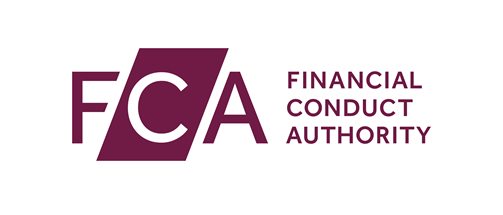 
ANNEX IIApplication form for the list of members of the management bodyReference number:      Date:      FROM:Name of the applicant:      Address:      Legal Entity Identifier (where applicable):      Contact details of the designated contact person at the applicantFull Name:       Telephone:      Email:      TO:Financial Conduct AuthorityAddress:      Contact details of the designated contact point at the FCAAddress:      Telephone:      Email:      Dear [insert appropriate name]      In accordance with MAR 9.2.1D, please find attached the notification relating to the members of the management body.Person at the applicant in charge of preparing the applicationFull Name:      Status/position:      Telephone:      E-mail:      Date:      Signature:List of members of the management bodyMember 1Full name      Date and place of birth      Personal national identification number or equivalent thereof      Private address      Contact details (Telephone and email address)      Position      Curriculum vitae attached to application  Yes   NoProfessional experience and other relevant experience 
     Educational qualification and relevant training 
     Criminal records attached to this application OR self-declaration of good repute and authorisation to the FCA to make enquiries into whether the member has been convicted of any criminal offence in connection with the provision of financial or data services or in relation to acts of fraud or embezzlementSelf-declaration of good repute and authorisation to the FCA to make enquiries into the matters set out in footnote 1 in relation to the member
     Minimum time (approximate) that will be devoted to the performance of the person’s functions within the data reporting services provider 
     Declaration of any potential conflicts of interest that may exist or arise in performing the duties and how these conflicts are managed 
     Additional information relevant for the assessment whether the member is of sufficiently good repute, possesses sufficient knowledge, skills and experience and commits sufficient time to perform the duties pursuant to MAR 9.2B.1R.  Effective date      [Please set out that information here or provide an explanation of how it will be provided, or make reference to the relevant annexes containing the information]Member [n]Full name      Date and place of birth      Personal national identification number or equivalent thereof      Private address      Contact details (Telephone and email address)      Position      Curriculum vitae attached to application  Yes   NoProfessional experience and other relevant experience
     Educational qualification and relevant training
     Criminal records attached to application OR self-declaration of good repute and authorisation to the FCA to make enquiries into whether the member has been convicted of any criminal offence in connection with the provision of financial or data services or in relation to acts of fraud or embezzlement
     Self-declaration of good repute and authorisation to the FCA to make enquiries into the matters set out in footnote 1 in relation to the memberMinimum time (approximate) that will be devoted to the performance of the person’s functions within the data reporting services provider
     Declaration of any potential conflicts of interest that may exist or arise in performing the duties and how these conflicts are managed
     Additional information relevant for the assessment that the member is of sufficiently good repute, possesses sufficient knowledge, skills and experience and commits sufficient time to perform the duties referred to in MAR 9.2B.1R.      Effective date      